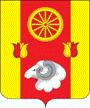 АДМИНИСТРАЦИЯ РЕМОНТНЕНСКОГО СЕЛЬСКОГО ПОСЕЛЕНИЯ РЕМОНТНЕНСКОГО РАЙОНАРОСТОВСКОЙ ОБЛАСТИПОСТАНОВЛЕНИЕ 12.08.2020       	                               № 88                                     с. РемонтноеО внесении изменений в постановлениеАдминистрации Ремонтненского сельскогопоселения Ремонтненского районаот 19.02.2006г. № 45 «Об утверждении комиссии для оценки жилых помещений»На основании Положения о признании помещений жилым помещением, жилого помещения непригодным для проживания и многоквартирного дома аварийным и подлежащим сносу или реконструкции, утвержденного постановлением Правительства Российской Федерации от 28.01.2006г. № 47, и в связи с кадровыми изменениями ПОСТАНОВЛЯЮ:Внести изменения в п. 2 постановления Администрации Ремонтненского сельского поселения от 19.02.2006г. № 45 «Об утверждении комиссии для оценки жилых помещений».Утвердить состав комиссии для оценки жилых помещений муниципального жилого фонда согласно приложения.Постановление Администрации Ремонтненского сельского поселения от 24.07.2019 года № 120 «О внесении изменений в постановление Администрации Ремонтненского сельского поселения Ремонтненского района от 19.02.2006 года № 45 «Об утверждении комиссии для оценки жилых помещений», считать утратившим силу.Контроль за исполнение данного постановления оставляю за собой.Глава Администрации Ремонтненского сельского поселения                                      А.Я.Яковенко                                                                    Приложение                                                                                  к постановлению Администрации           Ремонтненского сельского поселения                                                          № 88 от 12.08.2020г.Комиссия для оценки жилых помещенийПредседатель комиссии:Глава АдминистрацииРемонтненского сельского поселения                                        А.Я.ЯковенкоЧлены комиссии:Ведущий специалист архитектор районаотдела координации отраслей ЖКХ, строительства и транспорта Администрации Ремонтненского района (по согласованию)                              С.В. ДедовичНачальник отдела ГО и ЧС Администрации  Ремонтненского района(по согласованию)                                                                         И.И. ЕвкинДиректор Ремонтненского филиала ГБУ РО «Центр содействияразвитию имущественно-земельныхотношений Ростовской области(по согласованию)                                                                         Е.В.ДедовичНачальник сектора по имущественным и земельным отношениямадминистрации Ремонтненского сельского поселения                                                                     Т.Н.ДостоваловаСтарший инспектор ЖКХ администрацииРемонтненского сельского поселения                                         Н.А.Меркулова